Анкета преподавателя1. КафедраДокументоведения и всеобщей истории 2. ФИОУгрюмова Мария Викторовна 3. Фото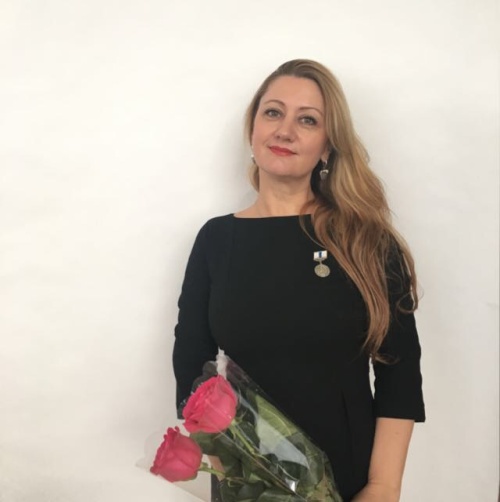 5. ДолжностьДоцент 6. Ученая степень Кандидат исторических наук 7. Ученое звание Доцент 8. Базовое образование наименование направления подготовки и (или) специальности присвоенная квалификация по дипломуИсторик. Преподаватель по специальности «История»9. Дополнительное профессиональное образование Курсы повышения квалификацииИнклюзивное образование в образовательной организации высшего образования, РАНХИГС, Москва, 2017	Обучение иностранных граждан  (русский язык, правоведение, история России), РУДН, Москва, 2016	Грант по выполнению научно-исследовательской работы», Российский гуманитарный научный фонд, Москва, 2014	Электронный документооборот и создание электронных архивов в деятельности современной организации, Учебно-методический центр профессионального образования, Нижневартовск 2014Формирование антикоррупционного поведения среди молодёжи. Межотраслевой институт коммунальных стратегий, Нижневартовск, 2013Аудит системы менеджмента качества, Государственная академия промышленного менеджмента имени Н.П. Пастухова, Ярославль, 2013Внутренний аудит как инструмент управления качеством, Государственная академия промышленного менеджмента имени Н.П. Пастухова, Ярославль, 2013Электронный гражданин, Нижневартовский государственный гуманитарный университет, Нижневартовск, 2013 10. Наиболее значимые научные и учебно-методические работы/статьи. Публикации Земский вопрос и земское самоуправление в Тобольской губернии (вторая пол. XIX в. – 1919 год). Нижневартовск. Изд-во Нижневарт. гос. гуманит. ун-та, 2007.Архивное документальное наследие органов земского самоуправления России // Теория и практика общественного развития 2012 №5 // http://www.teoria-practica.ru/-5-2012/history/ugryumova.pdfЖурналы очередных и внеочередных засе-даний земских собраний -основные сборники документов по деятель-ности земств // Вопросы экономики и права, 2013 № 66 (декабрь) С.15-19  // http://law-journal.ru/articles/index/201312Комплектование, учет, хранение и использование документов в земских архивах // Вестник Пермского государственного университета, 2014, №2 (25). С.35-41 // http://histvestnik.psu.ru/PDF/20142/05.pdfИспользование документального наследия земств в современных диссертационных исследованиях российских ученых (1992-2014 годы) // Известия Алтайского государственного университета, 2014. №4(2). С.224-230. Раздел «История» //  http://izvestia.asu.ru/ru/article/503/Организация и деятельность земских архивов России // Вестник Томского государственного педагогического университета, 2015. №2. С.9-15 // http://vestnik.tspu.edu.ru/files/vestnik/PDF/articles/ugrjumova_m._v._9_15_2_155_2015.pdfДокументальное наследие российских земств: Монография. – Нижневартовск: Изд-во Нижневарт. гос. ун-та, 2014. – 207 с.Фотодокументы в истории российских земств // Источниковедческие и историографические аспекты сибирской истории: Коллективная монография. Ч. 11 / Под общ. ред. Я.Г. Солодкин. — Нижневартовск: Изд-во Нижневарт. гос. ун-та, 2016. С.205-221.К вопросу о городском и земском самоуправлении в Югорском крае во второй половине XIX -  начале ХХ веков // Пять столетий Югры: проблемы и решения, итоги и пер-спективы: Кол-лективная монография. Ч. VII / Под общ. ред. А.В. Спичак. – Нижневартовск: Изд-во Нижневарт. гос. ун-та, 2017. – 123 с. C. 67-85 НИРУчастие в НИР Департамента образования и науки Правительства ХМАО-Югры: «Анализ информационного обеспечения управленческой деятельности управления образованием Ханты-Мансийского автономного округа - Югры», Ханты-Мансийск, 2007. Участие в НИР Департамента образования и науки Правительства ХМАО-Югры: «Подготовка аналитических материалов для формирования публичного отчета Департамента образования и науки Ханты-Мансийского автономного округа – Югры», Ханты-Мансийск, 2008.Участие в НИР «Современные исследовательские практики реконструкции повседневной жизни Западной Сибири XVIII – ХХ веков» в рамках федеральной целевой программы «Научные и научно-педагогические кадры инновационной России» на 2009-2013 годы, 2009. (совместно с ГОУ ВПО «Тюменский государственный университет»), Москва-Тюмень, 2009. Свидетельство. РГНФ, Грант на выполнение НИР «Документальное наследие российских земств», 2014 год. 14-01-0049111. Преподаваемые дисциплины Документационное обеспечение органов государственной и муниципальной властиКонфиденциальная информация в органах государственной и муниципальной властиЭлектронные архивы исторических документов12. Общий стаж работы23 года 13. Стаж работы по специальности 21 год14. Членство в других советах, общественных организациях, научных обществ и т.п.15. Сфера научных интересовИстория земского самоуправления, Документационное обеспечение деятельности органов власти 16. Награды Грамоты, благодарности органов управления образованием, органов местного самоуправления г. Нижневартовска, Нижневартовского района, ХМАО-Югры , 2004-2016  Почётная грамота Министерства образования и науки РФ, 2010Нагрудный знак «За развитие научно исследовательской работы студентов», Министерство образования и науки РФ, 201617. Другие позиции и достижения